DBYY-CB 液压拆装综合实训装置一、设备概述液压拆装综合实训装置采用敞开式结构的操作板，可以对各执行元件进行拆装实训实验，为减小拆装时的碰撞而引起的噪音，在台面上铺设有防静电皮垫。同时台面上设有小元器件盒，以防止零件的丢失，由于拆装不损坏桌面故设了一块拆装垫块。实训台配置各种液压泵、液压控制阀和液压缸等液压元件及相关工具，通过对液压元件的拆装实训，观察及了解各零件在液压元件中的作用，加深高技班学生对液压元件结构及工作原理的了解，并能对液压元件的加工及装配工艺有一定的认识，具有很强的实操性。二、技术参数交流电源：单相AC 2200 V±10 50Hz；温度：-10～50℃；环境湿度：≤90％无水珠凝结；外形尺寸：大约长×宽×高=1200mm×700mm×820mm；整机功耗：≤1.0 kVA；安全保护措施：实训台桌面采用采用钢质材制作，在台面上铺设有防静电皮垫，同时台面上还有小元器件盒，以防止零件的丢失。具有接地保护、漏电保护功能，安全性符合相关的国标标准。采用高绝缘的安全型插座及带绝缘护套的高强度安全型实验导线。液压拆装仿真控制软件，其界面可清楚的展示液压元器件的内部结构工作过程。通过该软件，用户可以在计算机上进行液压、电气液压知识的学习。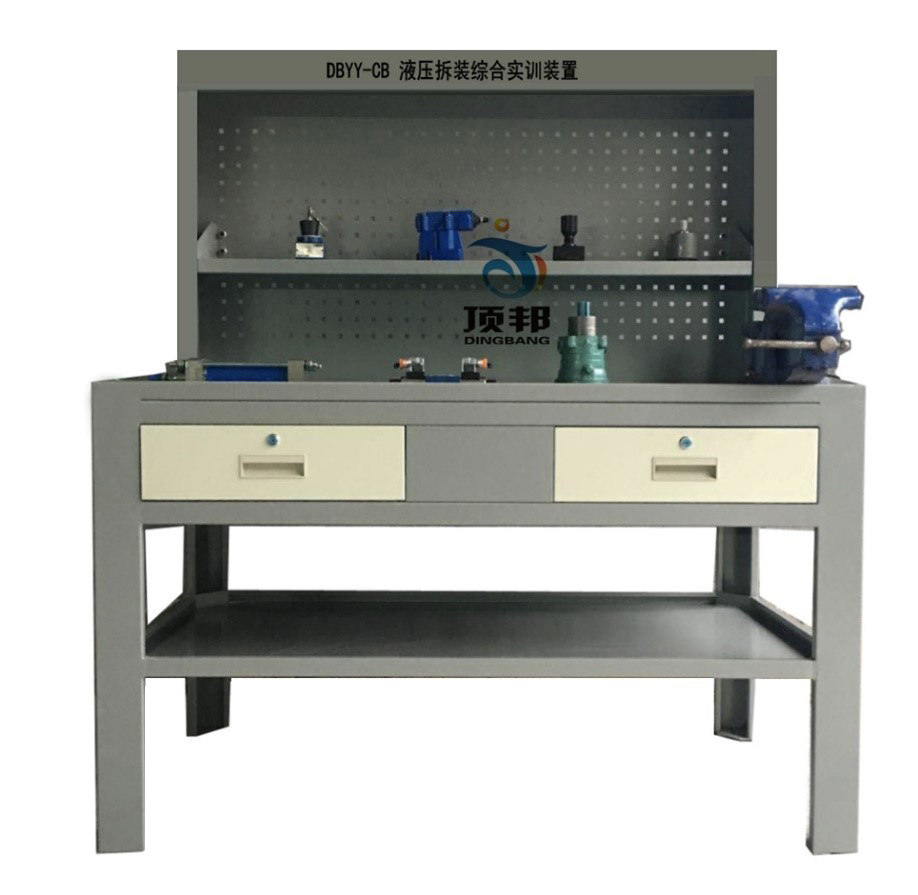 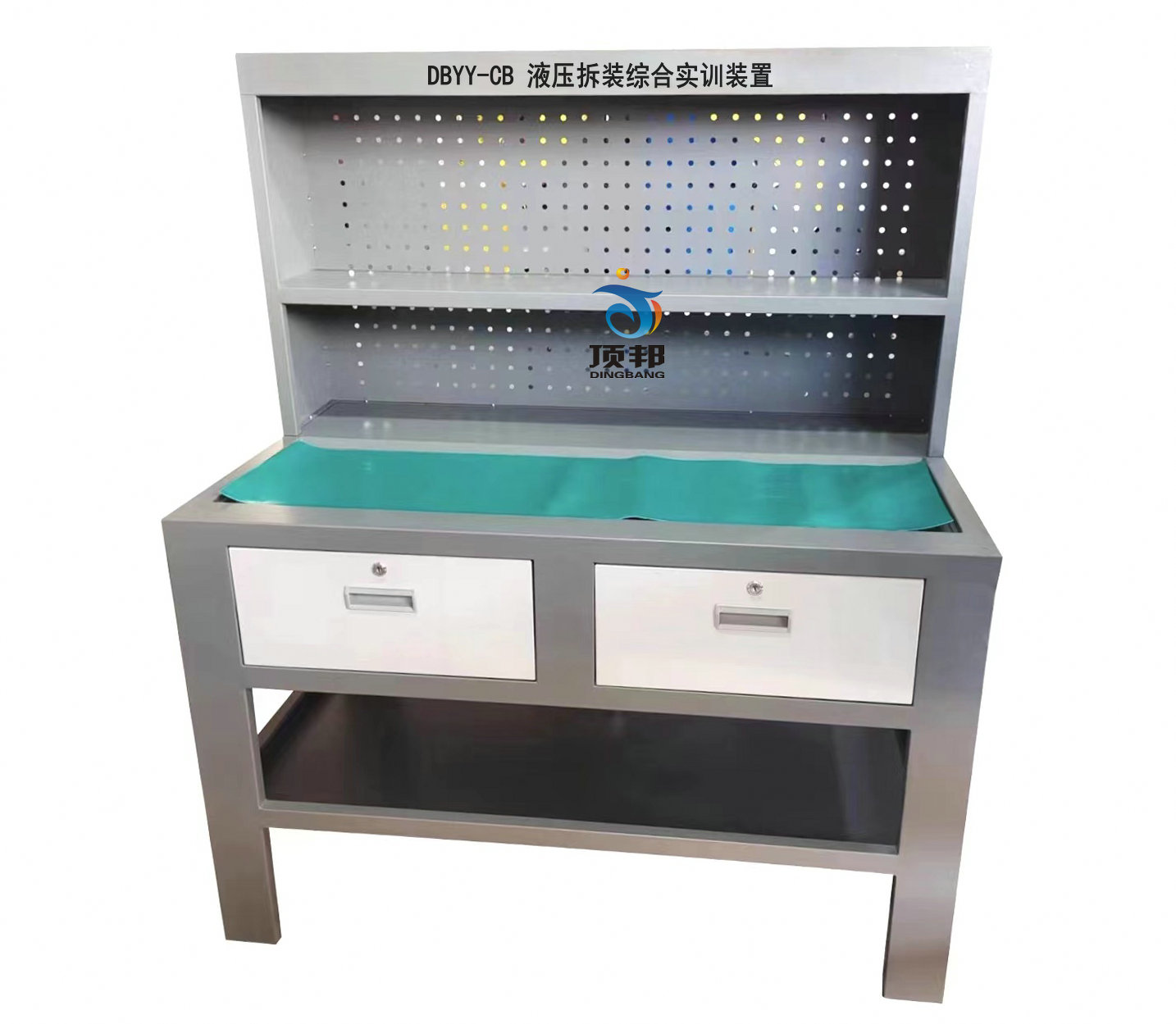 三、功能特点1.可以对工业液压元件进行拆装实验。2.为减小拆装时的碰撞而引起的噪音，在台面上铺设有防静电皮垫。3.台面上还设有小元器件盒，以防止零件的丢失。4.设计了一块拆装垫块防止拆装时损坏桌面。5.设有机床台灯、交流电源插座。6.实训桌表面为双层亚光密纹喷塑工艺处理。四、实训项目1.油泵拆装实验2.液压油缸拆装实验3.方向阀拆装实验4.压力阀拆装实验5.流量阀拆装实验五、设备配置序号名称主要技术指标数量单位备注1实训台1230x700x820mm台1铁质双层亚光密纹喷塑结构2齿轮泵CB-B10台13柱塞泵2.5MCY台14叶片泵YB-10台15直动式溢流阀DG-02只16先导式溢流阀Y-10B只17减压阀J-10B只18节流阀LI-10B只19调速阀Q-10B只110液控单向阀IY-25B只111三位四通换向阀DSG-01-2C2-D24只112单杠双作用液压缸MOB40*200只113钢皮尺30CM把114卡簧钳P1ERS套11516活动扳手6”-150mm把11516活动扳手10”-250mm把117内六角扳手JTECH套118拆装垫块块1元件在块上拆装19橡胶垫皮张120实训指导书实训指导书本121油壶五斤装个1装废油22电源三插118B个123机床台灯台124元件盒个1放小件25台虎钳个126工具箱个1